Translational Research Grant (TRG)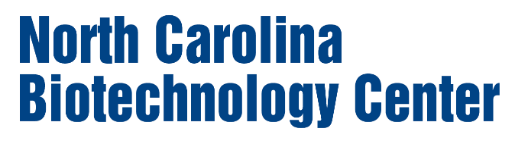 Cover SheetFY2023 Cycle 1Both pages of the coversheet must be filled out and signed by the appropriate personnel.	                                           Street Address	                                                                                               City                                  State                               Zip CodeIs this proposal a resubmission?         Yes           NoDoes this project require IRB or IACUC protocols?      IRB          IACUC         NeitherDoes this proposal request project management services from RTI?         Yes           No$     	Total amount requested from the North Carolina Biotechnology Center (maximum of $110,000) for all costsPrincipal Investigator (PI) Signature and Certification Statement:By my signature, I certify that I have read, understand, and agree to the conditions stated in the Application Instructions.Project InformationPrincipal Investigator (PI):Project Title:Institution:Address where project will be conducted:Budget Information for University - Controlled CostsIf the proposal DOES utilize RTI project management services, please certify the costs below:If the proposal DOES NOT utilize RTI project management services, please certify the costs below:$     	Total amount requested for university-controlled project costs (maximum of $100,000 – does not include the project management costs paid to RTI)$     	Total amount requested for project management costs from RTI (maximum of $10,000)$     	Total amount requested for project (maximum of $110,000)Sponsored Programs Officer/Authorized Official Signature and Certification Statement:By my signature, I certify that I am authorized to approve and sign off on proposals for the Organization/Institution and thereby authorize the submission of this proposal.$     	Total amount requested for university-controlled project costs (maximum of $110,000)Sponsored Programs Officer/Authorized Official Signature and Certification Statement:By my signature, I certify that I am authorized to approve and sign off on proposals for the Organization/Institution and thereby authorize the submission of this proposal.Total Budget Information and PI Required SignaturePrincipal Investigator Signature:    Date: Telephone Number:    Email: 